DO NOT CONSIDER FOR TALK2023 SEA Symposium AbstractXavier University of LouisianaNew Orleans LACorresponding Faculty Member: Harris McFerrin  (hmcferri@xula.edu)
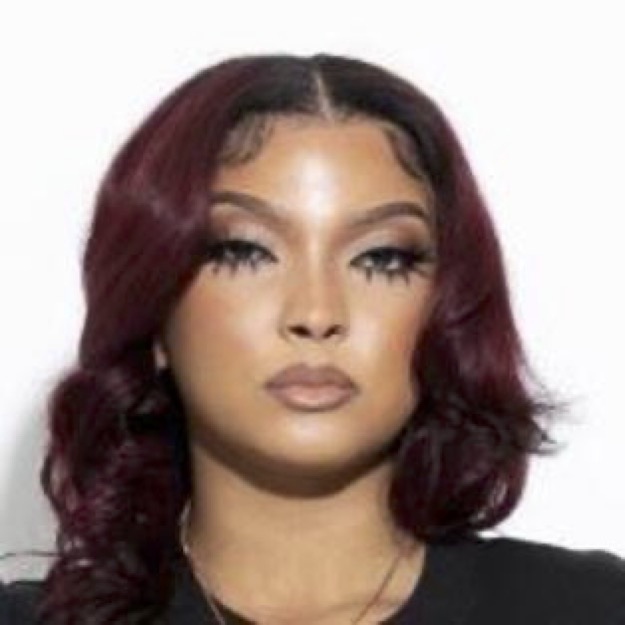 Ahmed J Dahlia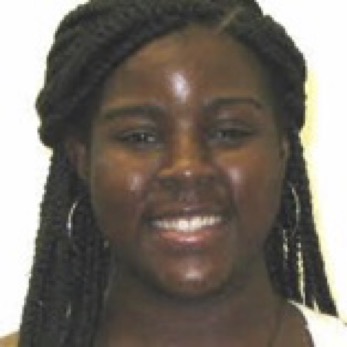 Justice D Austin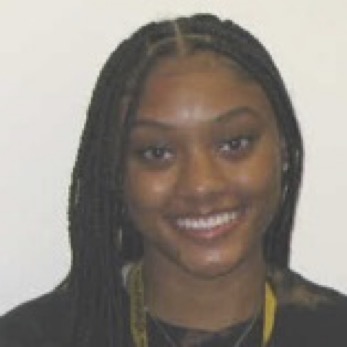 Baker M Classie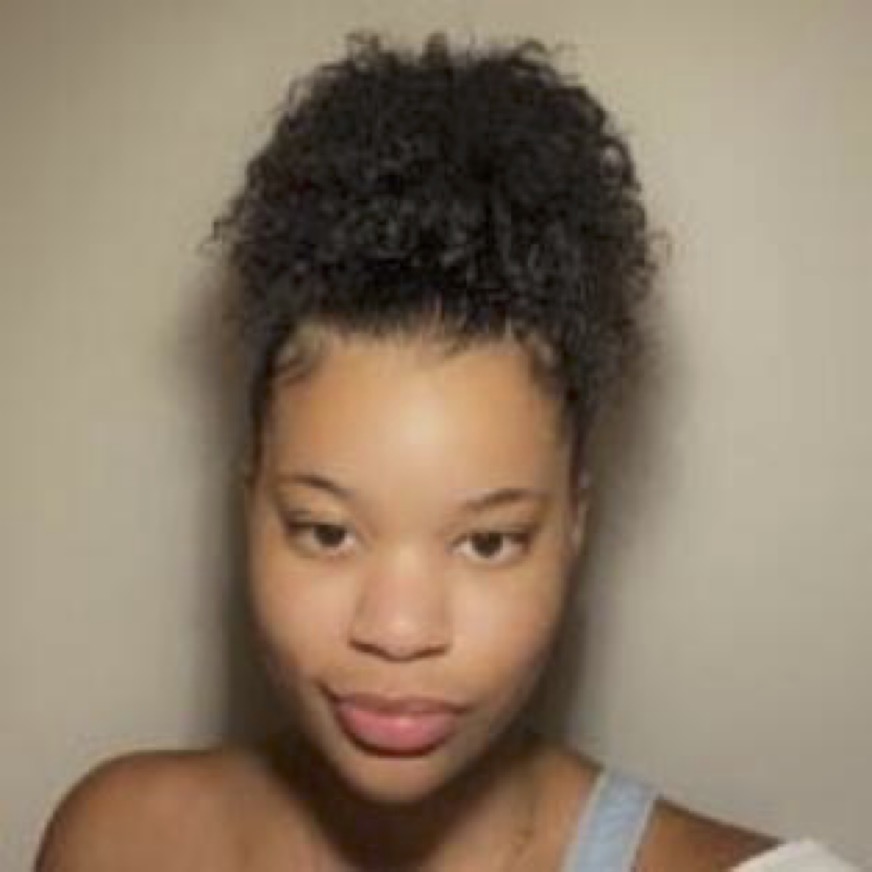 Kennedy A DrakeGenomic characterization of Microbacterium bacteriophage BabydotzAhmed J Dahlia, Justice D Austin, Baker M Classie, Kennedy A Drake, Skyler J Brown, Kaionah L Cooper, Liyah D Galbert, Jillian G Harris, Nora I Herrera, Gerald A Jones, Michael K Khalil, Camerin E Kimble, Alicia J Lewis, Shaundessy A Perry, Leianna M YanceyThe study of bacteriophages, or viruses that infect bacteria, is essential for understanding the interactions between viruses and their hosts and may also be useful for the development of novel therapeutic strategies against bacterial infections. In this context, the present study aims to annotate the genes of the Microbacteriophage Babydotz, providing insights into its genetic makeup and potential applications. BabyDotz was discovered by Ethan Dotzler and Jonathan Nyandu Kanyinda in 2020 at the Minnesota State University Moorhead.  It is in the Siphoviridae family having an icosahedral head and tail morphology, is a lytic phage and has a genome length of 63706 base pairs with 105 genes identified by autoannotation. Further annotation of the Babydotz bacteriophage genes will increase our knowledge of its biology and that of other EG cluster phages.